Publicado en Madrid el 24/04/2024 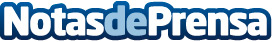 Viena Capellanes ofrece tips esenciales para celebrar cualquier evento en casa con éxitoLa cadena de restauración ofrece una amplia carta de catering, con opciones para todos los gustos y tipos de dieta. Servicios con o sin camareros adaptados a las necesidades de cada tipo de eventoDatos de contacto:Mirella PalafoxGabinete de prensa de Viena Capellanes91 302 28 60Nota de prensa publicada en: https://www.notasdeprensa.es/viena-capellanes-ofrece-tips-esenciales-para_1 Categorias: Gastronomía Sociedad Madrid Restauración Consumo http://www.notasdeprensa.es